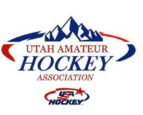 UAHA REGULAR MEETING AGENDA Date: , 2020 Location: ZOOMRegular Session 7:00 p.m.  Guest Self‐Introductions	In Attendance: Jason Empey, Vice President, Derrick Radke, President, Shelly Strahan, Secretary, Steve Picano, VP of Disabled Hockey, Jill Day, Treasurer, Paul Lehman, Tier VP,  Kathleen Smith, Past President/Rocky Mtn Rep, Carole Strong VP of Discipline, , Jason Simmons, DCYHA, Wayne Woodhall, Coach in Chief, Misty Herbstritt, HS VP, Dayna Geiger,Absent:Approval of  minutes:  Section Reports:Misty Herbstritt, HS VP: Doug Anne, Women’s VP: Emily Rains, Adult VP: Shannon Schmidt, Rec Hockey VP:  Paul Lehman, Tier VP: Steve Picano, Disabled Hockey VP: Wayne Woodhall, Coaching Ed: Jared Bussell, Goalie Rep: Safesport: Nothing this monthSafety Director, Dayna Geiger: Brian Murray: Cathy Anderson, Registrar:  Carole Strong, Discipline VP: Jill Day, Treasurer: Shelly Strahan, Secretary:  Jason Empey, Vice President: Nothing to reportKathleen Smith, Former President/Rocky Mtn Rep: Derrick Radke, President:  Next meeting will be , 202. We adjourned.